毕业生注册和关联辅导员操作指南一、访问方式扫描下方二维码或搜索关注微信公众号“ncssfwh”。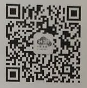       二、登录和关联辅导员1.点击公众号底部菜单栏“毕业生”—“我的辅导员”;2.以学信网账号密码注册并绑定；3.在个人中心登记就业意愿;4.点击“我的辅导员”，勾选自己的辅导员并关联。详细操作步骤可参考：https://mp.weixin.qq.com/s/jaqRcun06UUDpDbAkQ5pLQ三、岗位信息精准推荐点击公众号底部菜单栏“毕业生”—“职位精准推荐”，或登录网页（www.ncss.cn），在个人中心推荐职位中，获取精准推荐的岗位信息。